Para qualquer informação por favor contacte o escritório da nossa paróquia: 732- 254-1800 linha 15 em Português.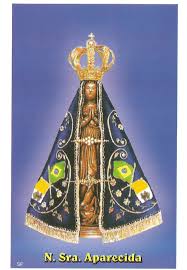 A secretaria Humbelina estará no escritório da paróquia para atender em Português, nas segundas-feiras e quartas-feiras, das 9:00 AM-3:00 PM e sextas-feiras das 9:00AM-2:00PM.GRUPOS E MINISTÉRIOS NA NOSSA COMUNIDADETodos somos convidados a participar e fazer parte destes grupos! Assim poderemos continuar a ser uma comunidade vibrante, mostrando o que há em nos’ de melhor para oferecer com a nossa diversidade e costumes diferentes. Neste boletim destacaremos o Grupo de Oração Aguas Viva. Grupo de Oração Agua Viva. A nossa devoção e’ ao Divino Espirito Santo. O nosso Carisma e’ Louvor e Adoração. Nossas orações são espontâneas. Aquela que nasce do mais íntimo de nosso coração. O Grupo de Oração Agua Viva, acontece todas as quartas feiras as 8:00 PM. Primeiro assistimos a Santa Missa as 7:30, apos’ a Missa rezamos o Terço e ali entregamos nas mãos de N.Sra. tudo que trazemos em  nosso coração naquele dia, fazemos um grande louvor com música e orações e também invocamos a presença do Espirito Santo no meio de nós. Passando todo esse momento de entrega na presença do Pai, Filho e Espirito Santo, fazemos um momento com a palavra, pegando numa passagem Bíblica, (estudada antes em casa) e ali fazemos uma pequena interpretação da mesma. Terminamos com um canto final, orações de agradecimento, e o abraço da paz.Toda terceira quarta-feira do mês damos lugar a adoração do Santíssimo. Também recebemos pregadores vindo de outras comunidades, especialmente do Brasil.------------------------------------------------------------------------------AVISE QUANDO MUDA DE ENDEREÇOPedimos de contactar o escritório da paróquia quando vai mudar de moradia para que possamos atualizar os vossos registos e contactos. Cada vez que a correspondência volta para o escritório por causa de não termos o endereço correto, isso resulta num gasto a mais para a paróquia. Obrigado!------------------------------------------------------------------------------PRIMEIRA CONFISSÃO PARA AS CRIANÇAS DA 2ª CLASSEA primeira Confissão para as crianças da 2ª classe de catequese, portanto, para as crianças que se estão preparando para receber a Primeira Comunhão, terá lugar no sábado dia 28 de Janeiro as 11:00 AM na Igreja. Pedimos aos pais que sejam pontuais.------------------------------------------------------------------------------Nossa Despensa de Tempo, Talento, & TesouroOfertório de 13 e 14 de Janeiro 2017Coleta: $6,320.00 + pelo correio: $1,134.00Coleta total: $7,454.00Segunda Coleta (Together in Charity): $2,105.00Muito obrigado a todos pela vossa generosidade e sacrifício!INTENÇÕES DAS MISSAS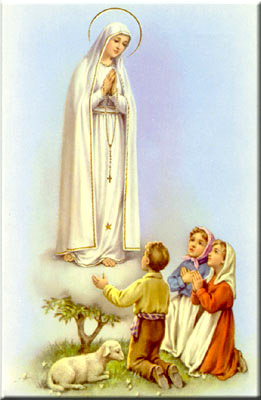 +Sábado 21 de Janeiro- Paulo M. Martins e familiares+Domingo 22 de Janeiro – João Augusto Zarco e familiares+Quarta-feira 25 de Janeiro- Joaquina Pereira Araújo+Sábado 28 de Janeiro- Joaquina de Jesus e esposo+Domingo 29 de Janeiro- Manuel da Costa Laranjeiro----------------------------------------------------------------------------------RELATÓRIO DE CONTRIBUIÇÕES PARA A IGREJA DO ANO 2016Se houver alguém que precisa do relatório de ofertas que contribuiu para a Igreja durante o ano de 2016 para receberem crédito nas taxas, por favor preencha o talão deste boletim na página em Inglês, e coloque no cesto das coletas durante o ofertório da Missa, ou então ligue para o escritório da Paroquia. Obrigado--------------------------------------------------------------------------O QUE SIGNIFICA “CREIO EM DEUS”? A afirmação “Creio em Deus” é a mais importante: a fonte de todas as verdades sobre o homem e sobre o mundo e de toda a vida daqueles que crêem em Deus. Crer em Deus, significa acreditar no que Deus revelou.Deus, na sua bondade e sabedoria, revela-se ao homem. Por meio de acontecimentos e palavras, revela-se a si mesmo, e especialmente deu-se a conhecer através do Verbo encarnado, seu Filho Jesus Cristo, feito Homem, para abrir o caminho que leva a gozar definitivamente de Deus no Céu. Na prática crer em Deus significa para o homem aderir ao próprio Deus, confiando plenamente n’Ele e dando o pleno assentimento a todas as verdades por Ele reveladas, porque Deus é a Verdade.É necessário deixar que essas verdades da nossa fé nos vão penetrando na alma, até transformarem toda a nossa vida. Deus ama-nos! O Omnipotente, o que fez os Céus e a Terra! Deus interessa-se pelas mais pequenas coisas das suas criaturas – pelas vossas e pelas minhas - e chama-nos um a um, pelo nosso nome próprio. Esta certeza que a Fé nos dá faz-nos olhar o que nos cerca com uma nova luz, e permanecendo tudo igual, leva-nos a ver que tudo é diferente, porque tudo é expressão do amor de Deus.A nossa vida converte-se, desse modo, numa contínua oração, num bom humor e numa paz que nunca se acabam, num ato de ação de graças desfiado ao longo das horas.